 Speed of Sound Lab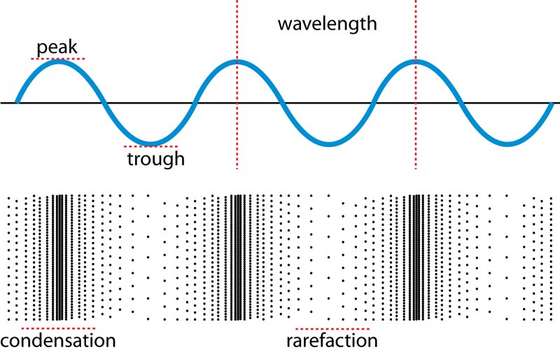  Use resonance to calculate the speed of sound in air.IntroductionIn this activity, students in small groups will calculate the speed of sound using their knowledge of resonance, wavelength, frequency and longitudinal waves.ObjectivesVirginia Middle School Physical Science Standards:PS.8 – Sound waveswavelength, frequency, speed, amplitude, rarefaction, and compression;c)   the nature of compression waves; andPS.9 – Transverse Waveswavelength, frequency, speed, amplitude, crest, and trough;Students will recognize resonance by sound and theory.Students will be able to calculate velocity using wavelength and frequency.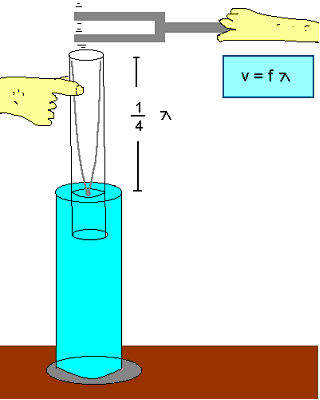 Materials, SetupMeter stickBucket full of waterPlastic resonant tubeSet of tuning forksProcedure, Data, Calculations and Results1.  Determine the wavelength and the wave speed of sound for different resonant frequencies and lengths.2.  Average the calculated speeds and compare to the known value of 340 m/s.Tuning Fork FrequencyLength of pipe above the water when the sound is loudest.Wavelength(multiply length x 4)Speed of Wave v= λ*f